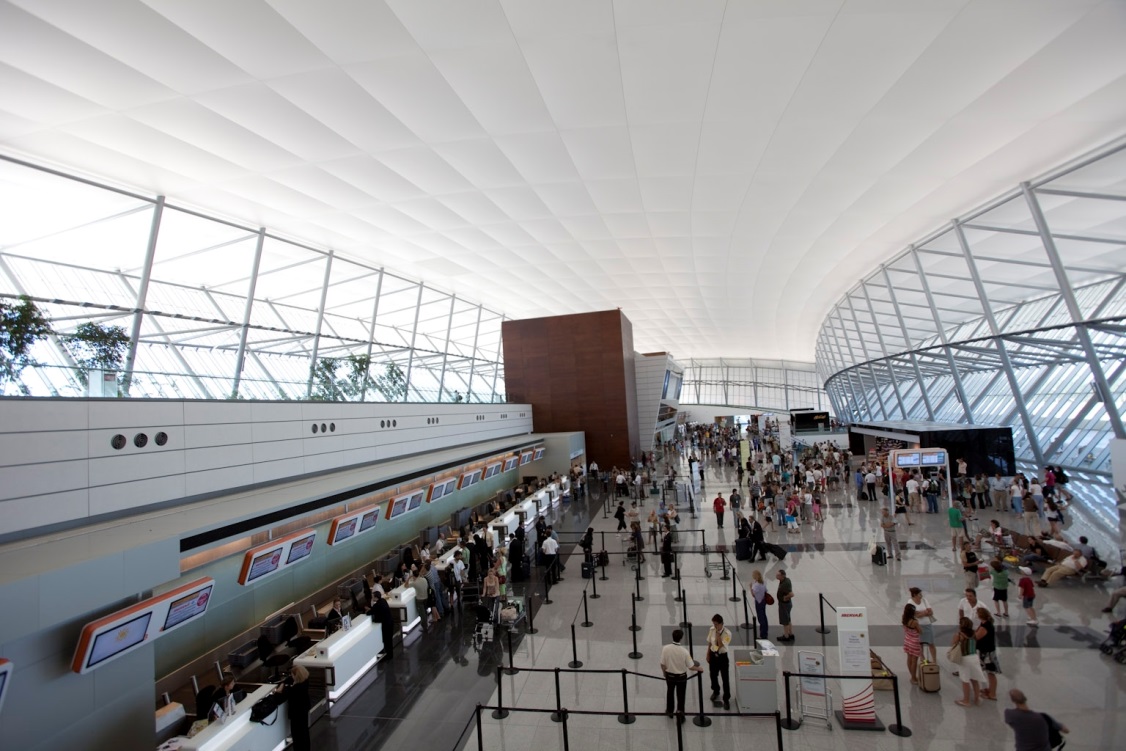 EneroFebreroMarzoAbrilMayoJunioJulioAgostoSeptiembreOctubreNoviembreDiciembreTotalAA33885743447042104142395355325032498756714844567357645AF23802272214424901781226334491867267423672109303928835AR231821377211216351514291338154135979946010658AU42534016970311413948465231097192409952889397267626101800BQB1969172916645100689162478489810981074116213201CM50946293614256756444520362365695583364375906337468332IB450344553946377135084949490544394265104164592432458073JJ155881458116422146971265712321165611357215347179071527316423181349LA111391067681138955791589558033752176079766991610664109260TA37824061392940343658326342283776412442084018370846789UX33683134261224792245321831203233356539753076363237657VRG11684982098341208459556393101107742821279821063910607111062Z866990592310369556037179622282181821907588Total701356982270623725705909558847757776420167846802977215470882832249EneroFebreroMarzoAbrilMayoJunioJulioAgostoSeptiembreOctubreNoviembreDiciembreTotalAAAA62674797537542644284476653474718486947874135484058449AFAF29922390299519221784354519382546190020011556217827747ARAR239124881327819296403404449369139598731011638AUAU482741711112610466967191348964100479953902498657669104917BQBBQB25281850186548308551840939103210751086013553CMCM72265950597259926243602760005867592361515883372270956IBIB52104249492046594854528445464616441977443320383057651JJJJ196801526417034126601376414659158861445215912152991486014475183945LALA117031134810440790282117902742280267916935293548744108320TATA44273843410037403777375435653896428340993885385247221UXUX35753120349630623487337430303207350628951902300337657VRGVRG1499298039412822660957316978980278212875797859473109887Z8Z869391010079467555856908501291921401477044TotalTotal865117018379069651416322167604694216764068423727716675862243838985EneroFebreroMarzoAbrilMayoJunioJulioAgostoSeptiembreOctubreNoviembreDiciembreTotalARAR239124881327819296403404449369139598731011638AUAU40253634960694648925761081238841852779668074766992464BQBBQB160112921219281000000004393TotalTotal80177414121521056492218013852792908896936190617979108495PASAJEROS POR  AEROPUERTO DE LAGUNA DEL SAUCE (PDP)CARGAS ENTRADAS Y SALIDAS POR EL AEROPUERTO INTERNACIONAL DE CARRASCO